В Павловском районе проходит межведомственная комплексная оперативно-профилактическая операция «Мак-2023»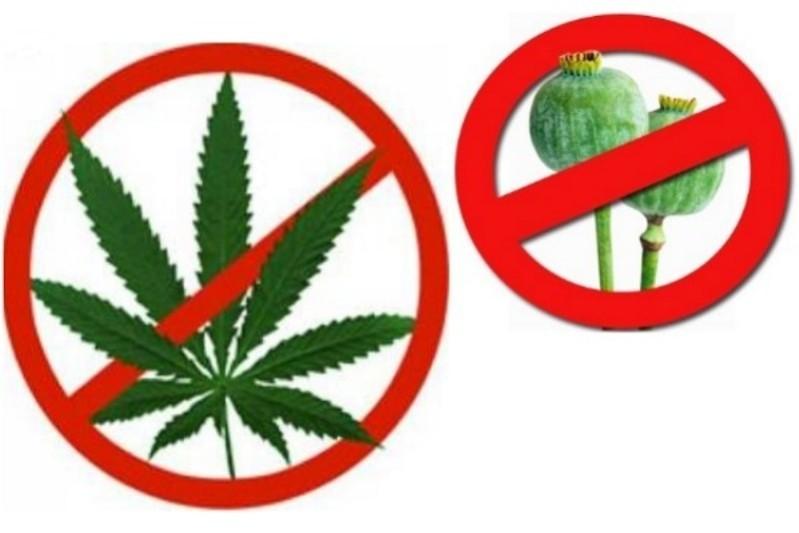 Ее основные цели и задачи – выявление, предупреждение и ликвидация незаконных посевов мака, конопли и других растений, содержащих в составе наркотические средства; перекрытие каналов незаконной транспортировки наркотических средств растительного происхождения, выявление и задержание перевозчиков и сбытчиков наркотиков, уничтожение дикорастущих наркосодержащих растений.В соответствии с письмом ГУ МВД России по Краснодарскому краю от 11 мая 2023 г. № 11-09-255/23 «Об организации и проведении межведомственной комплексной оперативно-профилактической операции «МАК-2023» на территории Павловского района проводится межведомственная комплексная оперативно-профилактическая операция «МАК-2021» в пять этапов, 1 этап – с 29 мая по 07 июня, 2 этап – c 17 по 26 июля; 3 этап – с 14 по 23 августа; 4 этап – с 18 по 27 сентября.Если у вас есть информация о фактах незаконного оборота и потребления наркотиков, посева, произрастания, культивирования наркосодержащей растительности, обращайтесь по телефонам:– телефон доверия антинаркотической комиссии МО Павловский район: 8-8619154286 e-mail: mopr_shtab@bk.ru,– Отдел МВД России по Павловскому району: 02 (круглосуточно);– дежурная часть Отдела МВД России по Павловскому району: 8-8619152568;